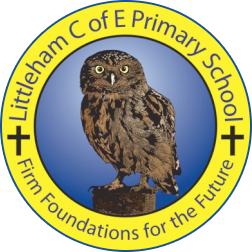 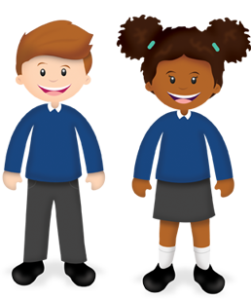 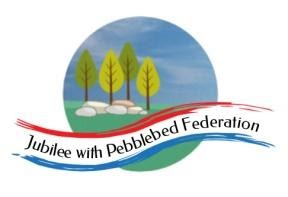 Year 6       Week beginning: March 29TH  PLEASE TAKE CARE WHEN VIEWING ANYTHING FROM YOUTUBE. CHECK YOUR FILTERS IF NECESSARY.Collective Worship – See Google ClassroomReading – GetEpic, Login, Students and Educators, xpi9769. Free reading materialThis week’s learning behaviour is Noticing.DayActivitiesMondayReading – EPIC or own book English – Write a new ‘Overcoming the monster’ story – first draft. There should be 5 paragraphs, one for each stage.Spellings – new for the week. Know meanings first. (see attached)Maths – Draw rectangles with an area of 20cm2. Draw rectangles with a perimeter of 20cm. Draw right-angled triangles with an area of 20cm2. https://classroom.thenational.academy/lessons/decimals-and-measures-calculating-the-area-of-parallelograms-and-triangles-ccu32c  CW – Gandhi and Justice https://www.bbc.co.uk/bitesize/topics/zjkj382/articles/z4fwy9q Quick Maths – practise tables and related division. TT Rockstars.Science – Heart and circulatory system. How are heart, body and lungs connected? Know the different parts of the heart. https://www.youtube.com/watch?v=pjOxpLEynIE Learn the three types of blood vessels, how they are similar and different and their functions. Take your pulse at rest and after exercise and compare how it changes.DayActivitiesTuesdayReading – EPIC or own book P.E – Use Mr Glover’s fitness ideas: squats, push-ups, shuttle runs, burpees, sit-upsSpellings – start to learn spellingsMaths – Know fraction, decimal, percentage equivalents. https://classroom.thenational.academy/lessons/decimal-and-fraction-equivalence-cngk8r Take-a-Break – Keep Hydrated.Collective Worship – Justice. Fairness for everyone. Rosa Parks https://www.bbc.co.uk/bitesize/topics/zjkj382/articles/zkhknrd Quick Maths – Times tables and related division. Maybe link in fractions of amounts.R.E – Who is responsible for the death of Jesus? Pilate, Judas, The Roman Guards, The Jewish Elders, The crowd, Peter, God. Finish this from last week. Pilate, Roman guards and Jewish Elders.French – Know some animals in French. https://classroom.thenational.academy/units/quest-ce-que-cest-dfa6 DayActivitiesWednesdayReading – EPIC or own book English – Add to your story from MondaySpellings – make word families of related words by meaning.Maths – Are and perimeter of rectangles, Volume of cubes and cuboids. https://classroom.thenational.academy/lessons/decimals-and-measures-the-volume-of-cubes-and-cuboids-cdh3cr Take-a-Break – Put on some relaxing music for 10 minutes and take a break.Quick Maths – Times Tables and the related divisions. TT Rockstars maybe.P.E – Mr. Glover’s fitness activities, outdoors if you can.DayActivitiesThursdayReading – EPIC or own book English – continue with the short story. Keep thinking about quality of sentences – start them in a variety of ways. Are you adding quality description to your writing? Do you use time adverbials or adverbials of place to start new paragraphs?Spellings – put words into good quality sentences to show their meaning.Maths – Add and subtract fractions https://classroom.thenational.academy/lessons/add-fractions-cnk3ar  https://classroom.thenational.academy/lessons/subtract-fractions-6hh66r Take-a-Break – Keep connected with others through email, social media or write a letter!P.E – Continue with fitness activities.Art – Draw what you think the Ickabog looks like. Listen to chapter 2 again online.